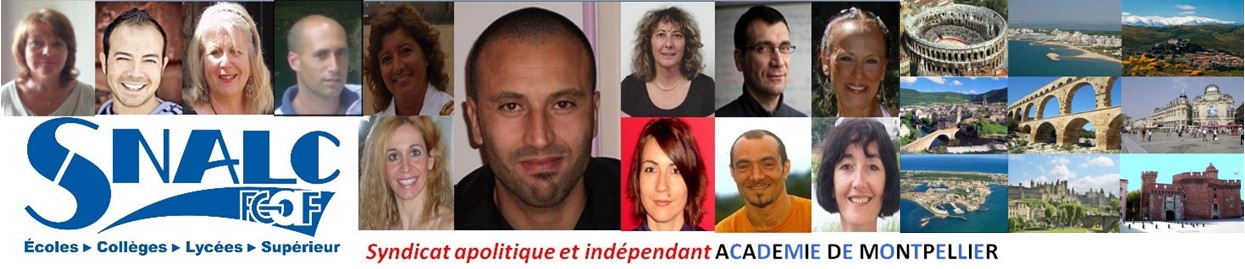 Année 2014Barre d’entréeDiscipline : ECONOMIE DE GESTION MARKETING / L8013DépartementBarèmeAude1936.2Gard1378Hérault641LozèreXPyrénées OrientalesXZRBarèmeCarcassonnexNarbonnexAlèsxNîmes365.2BéziersxMontpellier35MendexPerpignan1071.2Pradesx